ZGŁOSZENIE UCZESTNICTWA W KONKURSIE PLASTYCZNYM „DOŻYNKI JAK MALOWANE” POD HONOROWYM PATRONATEM ZACHODNIOPOMORSKIEGO KURATOIRUM OŚWIATYImię i nazwisko dziecka:………………………………………………………………………………Wiek dziecka:………………………………………………………………………………………………Adres:……………………………………………………………………………………………………..….Tytuł pracy:…………………………………………………………………………………………………Kategoria wiekowa:ᴏ  Klasy I-IIIᴏ  Klasy IV-VIIIWyrażam zgodę na udział mojego dziecka w konkursie „Dożynki jak malowane” pod honorowym patronatem Zachodniopomorskiego Kuratorium Oświaty, organizowanym przez Urząd Gminy Widuchowa oraz na publikację, prezentowanie i eksponowanie pracy dziecka na wystawach, stronie internetowej organizatorów oraz innych mediach, a także na przetwarzanie danych osobowych zawartych na karcie zgłoszenia, w ramach promocji konkursu (zgodnie z ustawą z dnia 29 sierpnia 1997 roku o ochronie danych osobowych i ustawą z 4 lutego  o prawie autorskim i prawach pokrewnych).Administratorem danych osobowych jest Wójt Gminy Widuchowa.………………………………………………			…………………………………………………………….         Miejscowość, data						 Podpis Rodzica/Opiekuna 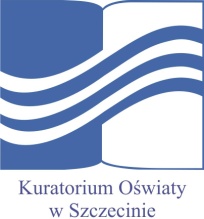 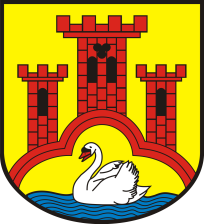 